診断書（日常生活用具給付事業・難病患者等用）この診断書の記入にあたっては、裏面「記入要領」を参考にしてください。記入要領射水市では、難病患者等の在宅における療養生活を支援するため、身体障害者手帳の有無にかかわらず、障害者総合支援法の対象疾病（３５９疾病）の患者で、介護保険法及び老人福祉法等の施策の対象とならない方に、日常生活用具給付事業を実施しています。この制度を利用するためには、該当疾患であること等について、１５条指定医師または都道府県が指定する難病拠点病院等で難病医療に携わる医師等による診断書が必要です。◎日常生活用具給付事業について・難病患者等の在宅での生活を支援するため、次の１５品目の日常生活用具を給付する制度です。・診断書には、 　①　在宅での療養が可能な程度に症状が安定している患者の現在の主要症状　　　　　　 　　②　患者の現状・病状から真に必要と認められる用具があれば、表面の品目名欄に○印をつけ、「該当する・しない」にチェックしてください。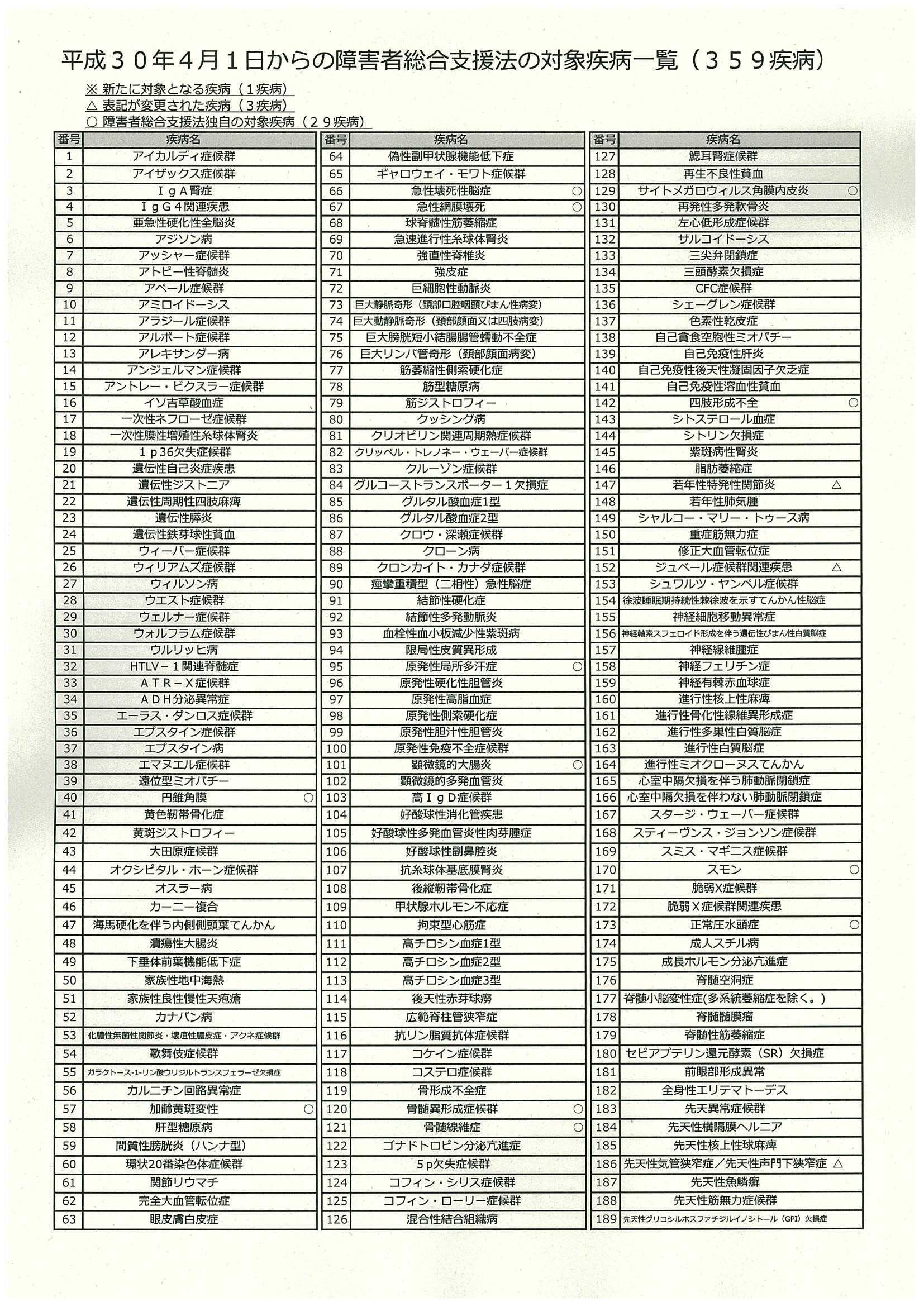 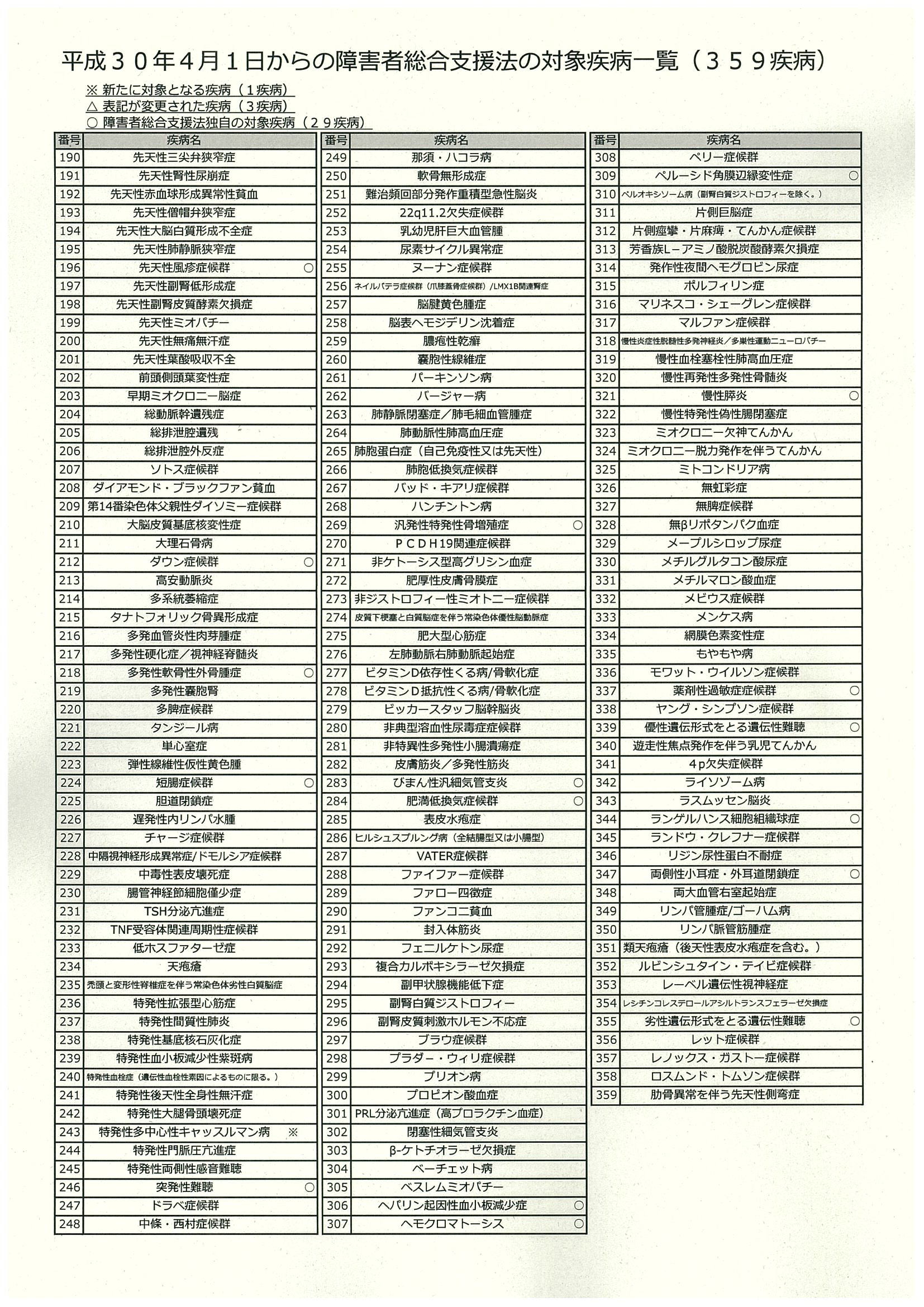 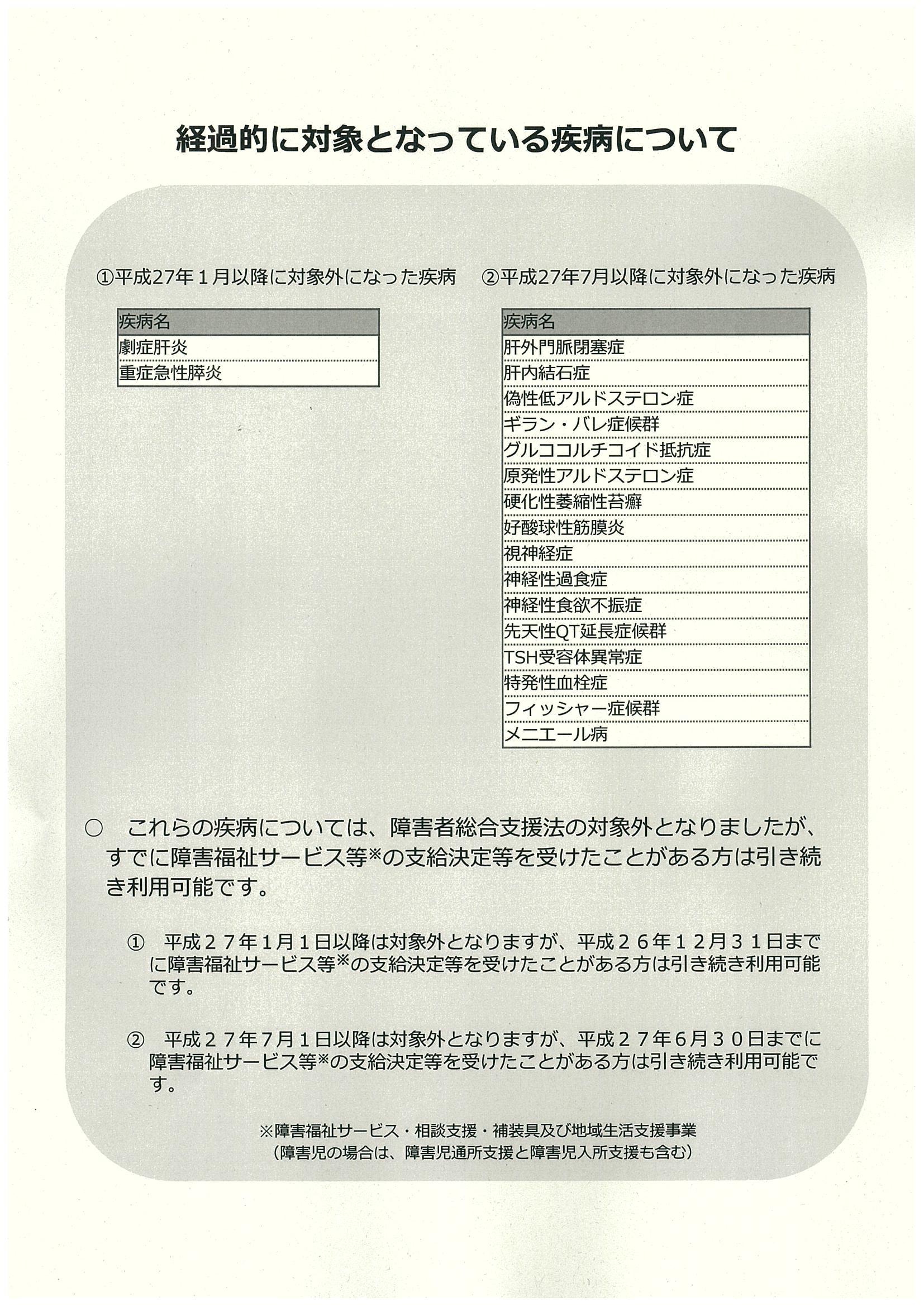 患者氏名性別男女生年月日生年月日明治・昭和　　　年　　　月　　　日大正・平成　　　　　　　　　　　（　　　歳）明治・昭和　　　年　　　月　　　日大正・平成　　　　　　　　　　　（　　　歳）明治・昭和　　　年　　　月　　　日大正・平成　　　　　　　　　　　（　　　歳）明治・昭和　　　年　　　月　　　日大正・平成　　　　　　　　　　　（　　　歳）住　所射水市射水市射水市射水市射水市射水市射水市射水市射水市射水市射水市疾患名別紙疾病番号別紙疾病番号発病時期　　　　　月　　　日症　状服薬状況品目名※「該当する」場合、給付対象となります１ 便器１ 便器常時介護を要する　　　　    　  □該当する　　　□該当しない常時介護を要する　　　　    　  □該当する　　　□該当しない常時介護を要する　　　　    　  □該当する　　　□該当しない常時介護を要する　　　　    　  □該当する　　　□該当しない常時介護を要する　　　　    　  □該当する　　　□該当しない常時介護を要する　　　　    　  □該当する　　　□該当しない常時介護を要する　　　　    　  □該当する　　　□該当しない常時介護を要する　　　　    　  □該当する　　　□該当しない常時介護を要する　　　　    　  □該当する　　　□該当しない品目名※「該当する」場合、給付対象となります２ 特殊マット２ 特殊マット寝たきりの状態にある　　　      □該当する　　　□該当しない寝たきりの状態にある　　　      □該当する　　　□該当しない寝たきりの状態にある　　　      □該当する　　　□該当しない寝たきりの状態にある　　　      □該当する　　　□該当しない寝たきりの状態にある　　　      □該当する　　　□該当しない寝たきりの状態にある　　　      □該当する　　　□該当しない寝たきりの状態にある　　　      □該当する　　　□該当しない寝たきりの状態にある　　　      □該当する　　　□該当しない寝たきりの状態にある　　　      □該当する　　　□該当しない品目名※「該当する」場合、給付対象となります３ 特殊寝台３ 特殊寝台寝たきりの状態にある　　    　  □該当する　　　□該当しない寝たきりの状態にある　　    　  □該当する　　　□該当しない寝たきりの状態にある　　    　  □該当する　　　□該当しない寝たきりの状態にある　　    　  □該当する　　　□該当しない寝たきりの状態にある　　    　  □該当する　　　□該当しない寝たきりの状態にある　　    　  □該当する　　　□該当しない寝たきりの状態にある　　    　  □該当する　　　□該当しない寝たきりの状態にある　　    　  □該当する　　　□該当しない寝たきりの状態にある　　    　  □該当する　　　□該当しない品目名※「該当する」場合、給付対象となります４ 特殊尿器４ 特殊尿器自力で排尿できない　　　      　□該当する　　　□該当しない自力で排尿できない　　　      　□該当する　　　□該当しない自力で排尿できない　　　      　□該当する　　　□該当しない自力で排尿できない　　　      　□該当する　　　□該当しない自力で排尿できない　　　      　□該当する　　　□該当しない自力で排尿できない　　　      　□該当する　　　□該当しない自力で排尿できない　　　      　□該当する　　　□該当しない自力で排尿できない　　　      　□該当する　　　□該当しない自力で排尿できない　　　      　□該当する　　　□該当しない品目名※「該当する」場合、給付対象となります５ 体位変換器５ 体位変換器寝たきりの状態にある　　　      □該当する　　　□該当しない寝たきりの状態にある　　　      □該当する　　　□該当しない寝たきりの状態にある　　　      □該当する　　　□該当しない寝たきりの状態にある　　　      □該当する　　　□該当しない寝たきりの状態にある　　　      □該当する　　　□該当しない寝たきりの状態にある　　　      □該当する　　　□該当しない寝たきりの状態にある　　　      □該当する　　　□該当しない寝たきりの状態にある　　　      □該当する　　　□該当しない寝たきりの状態にある　　　      □該当する　　　□該当しない品目名※「該当する」場合、給付対象となります６ 入浴補助用具６ 入浴補助用具入浴に介助を要する　　　　      □該当する　　　□該当しない入浴に介助を要する　　　　      □該当する　　　□該当しない入浴に介助を要する　　　　      □該当する　　　□該当しない入浴に介助を要する　　　　      □該当する　　　□該当しない入浴に介助を要する　　　　      □該当する　　　□該当しない入浴に介助を要する　　　　      □該当する　　　□該当しない入浴に介助を要する　　　　      □該当する　　　□該当しない入浴に介助を要する　　　　      □該当する　　　□該当しない入浴に介助を要する　　　　      □該当する　　　□該当しない品目名※「該当する」場合、給付対象となります７ 移動・移乗支援用具７ 移動・移乗支援用具下肢が不自由である　　　　      □該当する　　　□該当しない下肢が不自由である　　　　      □該当する　　　□該当しない下肢が不自由である　　　　      □該当する　　　□該当しない下肢が不自由である　　　　      □該当する　　　□該当しない下肢が不自由である　　　　      □該当する　　　□該当しない下肢が不自由である　　　　      □該当する　　　□該当しない下肢が不自由である　　　　      □該当する　　　□該当しない下肢が不自由である　　　　      □該当する　　　□該当しない下肢が不自由である　　　　      □該当する　　　□該当しない品目名※「該当する」場合、給付対象となります８ 電気式たん吸引器８ 電気式たん吸引器呼吸器機能に障害がある　　      □該当する　　　□該当しない呼吸器機能に障害がある　　      □該当する　　　□該当しない呼吸器機能に障害がある　　      □該当する　　　□該当しない呼吸器機能に障害がある　　      □該当する　　　□該当しない呼吸器機能に障害がある　　      □該当する　　　□該当しない呼吸器機能に障害がある　　      □該当する　　　□該当しない呼吸器機能に障害がある　　      □該当する　　　□該当しない呼吸器機能に障害がある　　      □該当する　　　□該当しない呼吸器機能に障害がある　　      □該当する　　　□該当しない品目名※「該当する」場合、給付対象となります９ ネブライザー９ ネブライザー呼吸器機能に障害がある　　      □該当する　　　□該当しない呼吸器機能に障害がある　　      □該当する　　　□該当しない呼吸器機能に障害がある　　      □該当する　　　□該当しない呼吸器機能に障害がある　　      □該当する　　　□該当しない呼吸器機能に障害がある　　      □該当する　　　□該当しない呼吸器機能に障害がある　　      □該当する　　　□該当しない呼吸器機能に障害がある　　      □該当する　　　□該当しない呼吸器機能に障害がある　　      □該当する　　　□該当しない呼吸器機能に障害がある　　      □該当する　　　□該当しない品目名※「該当する」場合、給付対象となります10 移動用リフト10 移動用リフト下肢又は体幹機能に障害がある　　□該当する　　　□該当しない下肢又は体幹機能に障害がある　　□該当する　　　□該当しない下肢又は体幹機能に障害がある　　□該当する　　　□該当しない下肢又は体幹機能に障害がある　　□該当する　　　□該当しない下肢又は体幹機能に障害がある　　□該当する　　　□該当しない下肢又は体幹機能に障害がある　　□該当する　　　□該当しない下肢又は体幹機能に障害がある　　□該当する　　　□該当しない下肢又は体幹機能に障害がある　　□該当する　　　□該当しない下肢又は体幹機能に障害がある　　□該当する　　　□該当しない品目名※「該当する」場合、給付対象となります11 居宅生活動作補助用具11 居宅生活動作補助用具下肢又は体幹機能に障害がある　　□該当する　　　□該当しない下肢又は体幹機能に障害がある　　□該当する　　　□該当しない下肢又は体幹機能に障害がある　　□該当する　　　□該当しない下肢又は体幹機能に障害がある　　□該当する　　　□該当しない下肢又は体幹機能に障害がある　　□該当する　　　□該当しない下肢又は体幹機能に障害がある　　□該当する　　　□該当しない下肢又は体幹機能に障害がある　　□該当する　　　□該当しない下肢又は体幹機能に障害がある　　□該当する　　　□該当しない下肢又は体幹機能に障害がある　　□該当する　　　□該当しない品目名※「該当する」場合、給付対象となります12 特殊便器12 特殊便器上肢機能に障害がある　　　　　　□該当する　　　□該当しない上肢機能に障害がある　　　　　　□該当する　　　□該当しない上肢機能に障害がある　　　　　　□該当する　　　□該当しない上肢機能に障害がある　　　　　　□該当する　　　□該当しない上肢機能に障害がある　　　　　　□該当する　　　□該当しない上肢機能に障害がある　　　　　　□該当する　　　□該当しない上肢機能に障害がある　　　　　　□該当する　　　□該当しない上肢機能に障害がある　　　　　　□該当する　　　□該当しない上肢機能に障害がある　　　　　　□該当する　　　□該当しない品目名※「該当する」場合、給付対象となります13 訓練用ベッド13 訓練用ベッド下肢又は体幹機能に障害がある　　□該当する　　　□該当しない下肢又は体幹機能に障害がある　　□該当する　　　□該当しない下肢又は体幹機能に障害がある　　□該当する　　　□該当しない下肢又は体幹機能に障害がある　　□該当する　　　□該当しない下肢又は体幹機能に障害がある　　□該当する　　　□該当しない下肢又は体幹機能に障害がある　　□該当する　　　□該当しない下肢又は体幹機能に障害がある　　□該当する　　　□該当しない下肢又は体幹機能に障害がある　　□該当する　　　□該当しない下肢又は体幹機能に障害がある　　□該当する　　　□該当しない品目名※「該当する」場合、給付対象となります14 自動消火器14 自動消火器火災発生の感知及び避難が著しく困難である（原則単身世帯）火災発生の感知及び避難が著しく困難である（原則単身世帯）火災発生の感知及び避難が著しく困難である（原則単身世帯）火災発生の感知及び避難が著しく困難である（原則単身世帯）火災発生の感知及び避難が著しく困難である（原則単身世帯）火災発生の感知及び避難が著しく困難である（原則単身世帯）火災発生の感知及び避難が著しく困難である（原則単身世帯）□該当する　　　□該当しない□該当する　　　□該当しない品目名※「該当する」場合、給付対象となります15 動脈血中酸素飽和度測定器（パルスオキシメーター）15 動脈血中酸素飽和度測定器（パルスオキシメーター）人工呼吸器の装着が必要である　　□該当する　　　□該当しない人工呼吸器の装着が必要である　　□該当する　　　□該当しない人工呼吸器の装着が必要である　　□該当する　　　□該当しない人工呼吸器の装着が必要である　　□該当する　　　□該当しない人工呼吸器の装着が必要である　　□該当する　　　□該当しない人工呼吸器の装着が必要である　　□該当する　　　□該当しない人工呼吸器の装着が必要である　　□該当する　　　□該当しない人工呼吸器の装着が必要である　　□該当する　　　□該当しない人工呼吸器の装着が必要である　　□該当する　　　□該当しない日常生活用具を必要とする理由及び身体の状況日常生活用具を必要とする理由及び身体の状況上記の者は、在宅で療養が可能な程度に症状が安定しており、頭書の疾患により、日常生活用具の給付が必要であることを証明する。病状等については以上のとおりであると診断する。年　　　月　　　日　　　　　医療機関名　　　　　　　　　　　　　　　　　　　診療科　　　　　　　　　　　　　　　　　　　医師名　　　　　　　　　　　　　　　　　　印上記の者は、在宅で療養が可能な程度に症状が安定しており、頭書の疾患により、日常生活用具の給付が必要であることを証明する。病状等については以上のとおりであると診断する。年　　　月　　　日　　　　　医療機関名　　　　　　　　　　　　　　　　　　　診療科　　　　　　　　　　　　　　　　　　　医師名　　　　　　　　　　　　　　　　　　印上記の者は、在宅で療養が可能な程度に症状が安定しており、頭書の疾患により、日常生活用具の給付が必要であることを証明する。病状等については以上のとおりであると診断する。年　　　月　　　日　　　　　医療機関名　　　　　　　　　　　　　　　　　　　診療科　　　　　　　　　　　　　　　　　　　医師名　　　　　　　　　　　　　　　　　　印上記の者は、在宅で療養が可能な程度に症状が安定しており、頭書の疾患により、日常生活用具の給付が必要であることを証明する。病状等については以上のとおりであると診断する。年　　　月　　　日　　　　　医療機関名　　　　　　　　　　　　　　　　　　　診療科　　　　　　　　　　　　　　　　　　　医師名　　　　　　　　　　　　　　　　　　印上記の者は、在宅で療養が可能な程度に症状が安定しており、頭書の疾患により、日常生活用具の給付が必要であることを証明する。病状等については以上のとおりであると診断する。年　　　月　　　日　　　　　医療機関名　　　　　　　　　　　　　　　　　　　診療科　　　　　　　　　　　　　　　　　　　医師名　　　　　　　　　　　　　　　　　　印上記の者は、在宅で療養が可能な程度に症状が安定しており、頭書の疾患により、日常生活用具の給付が必要であることを証明する。病状等については以上のとおりであると診断する。年　　　月　　　日　　　　　医療機関名　　　　　　　　　　　　　　　　　　　診療科　　　　　　　　　　　　　　　　　　　医師名　　　　　　　　　　　　　　　　　　印上記の者は、在宅で療養が可能な程度に症状が安定しており、頭書の疾患により、日常生活用具の給付が必要であることを証明する。病状等については以上のとおりであると診断する。年　　　月　　　日　　　　　医療機関名　　　　　　　　　　　　　　　　　　　診療科　　　　　　　　　　　　　　　　　　　医師名　　　　　　　　　　　　　　　　　　印上記の者は、在宅で療養が可能な程度に症状が安定しており、頭書の疾患により、日常生活用具の給付が必要であることを証明する。病状等については以上のとおりであると診断する。年　　　月　　　日　　　　　医療機関名　　　　　　　　　　　　　　　　　　　診療科　　　　　　　　　　　　　　　　　　　医師名　　　　　　　　　　　　　　　　　　印上記の者は、在宅で療養が可能な程度に症状が安定しており、頭書の疾患により、日常生活用具の給付が必要であることを証明する。病状等については以上のとおりであると診断する。年　　　月　　　日　　　　　医療機関名　　　　　　　　　　　　　　　　　　　診療科　　　　　　　　　　　　　　　　　　　医師名　　　　　　　　　　　　　　　　　　印上記の者は、在宅で療養が可能な程度に症状が安定しており、頭書の疾患により、日常生活用具の給付が必要であることを証明する。病状等については以上のとおりであると診断する。年　　　月　　　日　　　　　医療機関名　　　　　　　　　　　　　　　　　　　診療科　　　　　　　　　　　　　　　　　　　医師名　　　　　　　　　　　　　　　　　　印上記の者は、在宅で療養が可能な程度に症状が安定しており、頭書の疾患により、日常生活用具の給付が必要であることを証明する。病状等については以上のとおりであると診断する。年　　　月　　　日　　　　　医療機関名　　　　　　　　　　　　　　　　　　　診療科　　　　　　　　　　　　　　　　　　　医師名　　　　　　　　　　　　　　　　　　印上記の者は、在宅で療養が可能な程度に症状が安定しており、頭書の疾患により、日常生活用具の給付が必要であることを証明する。病状等については以上のとおりであると診断する。年　　　月　　　日　　　　　医療機関名　　　　　　　　　　　　　　　　　　　診療科　　　　　　　　　　　　　　　　　　　医師名　　　　　　　　　　　　　　　　　　印品　目対象者性　能１　便器常時介護を要する方（学齢児以上）難病患者等が容易に使用し得るもので、１８歳以下は手すりをつけることができる（取替えに当たり、住宅改修を伴うものを除く）２　特殊マット寝たきりの状態にある方（３歳以上）褥瘡、失禁等による汚染又は損耗を防止できる機能を有するもの３　特殊寝台寝たきりの状態にある方（１８歳以上）腕、脚等の訓練のできる器具を備え、頭部や脚部の傾斜角度を個別に調整できるもの４　特殊尿器自力で排尿できない方（学齢児以上）尿が自動的に吸引されるもので、難病患者等又は介護者が容易に使用し得るもの５　体位変換器寝たきりの状態にある方（学齢児以上）難病患者等又は介護者が容易に使用し得るもの６　入浴補助用具入浴に介助を要する方（３歳以上）入浴時の移動、座位の保持、浴槽への入水等を補助でき、難病患者等又は介護者が容易に使用し得るもの（設置に当たり、住宅改修を伴うものを除く）７　移動・移乗支援用具下肢が不自由な方（３歳以上）おおむね次のような性能を有する手すり、スロープ等であって、難病患者等の身体機能の状態を十分踏まえ、必要な強度と安定性を有し、転倒予防、立ち上がり動作の補助、移乗動作の補助、段差解消等の用具となるもの（設置に当たり、住宅改修を伴うものを除く）８　電気式たん吸引器呼吸器機能に障害のある方難病患者等又は介護者が容易にし得るもの９　ネブライザー呼吸器機能に障害のある方難病患者等又は介護者が容易にし得るもの10　移動用リフト下肢又は体幹機能に障害のある方（３歳以上）介護者が難病患者等を移動させるにあたって、容易に使用し得るもの（天井走行型その他住宅改修を伴うものを除く）11　居宅生活動作補助用具下肢又は体幹機能に障害のある方（学齢児以上）難病患者等の移動等を円滑にする用具で設置に小規模な住宅改修を伴うもの12　特殊便器上肢機能に障害のある方（学齢児以上）リモコン等により難病患者等が容易に温水温風を出し得るもの（取替えに当たり住宅改修を伴うものを除く）13　訓練用ベッド下肢又は体幹機能に障害のある方（学齢児以上）腕又は脚の訓練ができる器具を備えたもの14　自動消火器火災発生の感知及び避難が著しく困難な難病患者等のみの世帯及びこれに準ずる世帯室内温度の異常上昇又は炎の接触で自動的に消火液を噴射し、初期火災を消火し得るもの15　動脈血中酸素飽和度測定器（パルスオキシメーター）人工呼吸器の装着が必要な方呼吸状態を継続的にモニタリングすることが可能な機能を有し、難病患者等が容易に使用し得るもの